ЗАХТЕВ ЗА РАЗГЛЕДАЊЕ И ПРЕПИСИВАЊЕ СПИСА ПРЕДМЕТАНа основу члана 65. Закона о општем управном поступку („Службени гласник РС“ број 18/2016, 95/2018 аутрентично тумачење и 2/2023 – одлука УС) и  тачке 118. Упутства о канцеларијском пословању органа државне управе („Службени гласник РС“ број 10/93, 14/93, 67/2016, 3/2017 и 20/2022 – др. упутство), захтевам да ми омогућите разгледање и преписивање списа предмета број:	из	године. 	(име и презиме), ЈМБГ  	Уз захтев достављам:Напомене:Градска управа је дужна да у року од осам дана од пријема захтева обавести странку или заинтересовано лице о томе како могу да разгледају и умноже списе и добију копију списа, или да решењем одбије захтев / Препоручени рок је одмах.Таксе/накнаде:Административна такса се уплаћује на жиро рачун број 840-742221843-57, корисник Буџет Републике Србије, позив на број 97 81-232, сврха дознаке „Републичка административна такса“, у износу од 870,00 динара, за препис акта, односно списа, односно за оверу преписа, по полутабаку оригинала, по Тарифном броју 1. и 13. Таксене тарифе, односно у износу од 820,00 динара за сваки започети сат за разгледање списа код органа, по Тарифном броју 1. и 15. Таксене тарифе из Закона о републичким административним таксама („Службени гласник Републике Србије“, број 43/03, 51/03 испр., 61/05, 101/05 – др. закон, 5/09, 54/09, 50/11, 70/11 – усклађени дин. износи, 55/12 – усклађени дин. износи, 93/12, 47/13 – усклађени дин. износи, 65/13 – др, закон, 57/14 – усклађени дин. износи, 45/15 – усклађени дин. износи, 83/15, 112/15, 50/16 – усклађени дин. износи, 61/2017 - усклађени дин. износи, 113/2017, 3/2018 – испр., 50/2018 - усклађени дин. износи, 95/2018, 38/2019 - усклађени дин. износи, 86/2019, 90/2019 – испр., 98/2020 – усклађени дин. изн., 144/2020, 62/2021 – усклађени дин. изн., 138/2022 и 54/2023 – усклађени дин.изн.).Место и датум  	Име и презиме подносиоца захтеваАдресаБрој личне картеКонтанкт телефонПотпис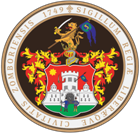 РЕПУБЛИКА СРБИЈААУТОНОМНА ПОКРАЈИНА ВОЈВОДИНАГРАД СОМБОРГРАДСКА УПРАВАОДЕЉЕЊЕ ЗА КОМУНАЛНЕ ДЕЛАТНОСТИ,ИМОВИНСКО-ПРАВНЕ И СТАМБЕНЕ ПОСЛОВЕРБДокументаФорма документа1Важећа лична карта или путна исправа (пасош)На увид2.Доказ о уплати републичке административне таксеОригинал/оверена копија